CURRICULUM VITAE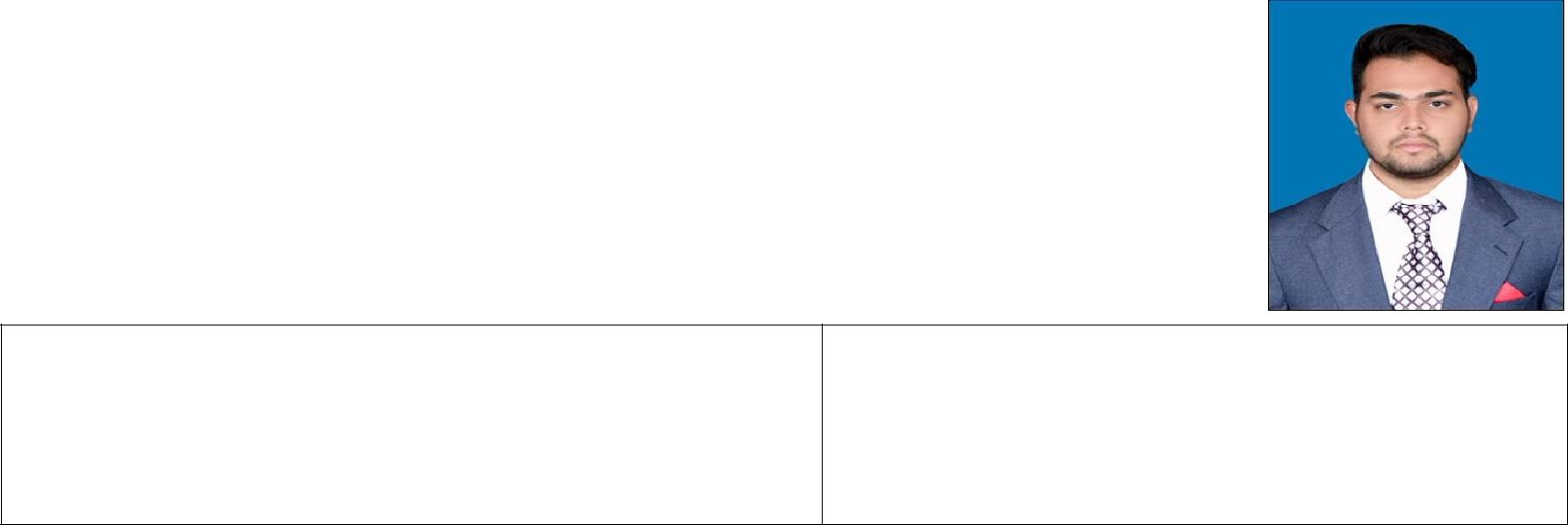 SHAIK VISA TYPE :-Visit visaEXPIRY DATE OF VISA :-19 Feb Email id:- shaik.374865@2freemail.com To develop a professional career at Mechanical Engineering field where I can apply the knowledge, talents and ideas that I have for the company that offers me the opportunity to work, showing my integrity, honesty, commitment which will help in tremendous growth to our company which results in good excellence of my work, participating actively in activities that promote the continuous success.PERSONAL & PASSPORT DETAILS:-NAME: -	SHAIK SEX: -	MALEDOB: -	1ST APRIL 1996MARITAL STATUS: -	SINGLENATIONALITY: -	INDIANPASSPORTPLACE OF ISSUE: -	VIJAYAWADADATE OF ISSUE: -	29/09/2017DATE OF EXPIRY: -	28/09/2027PROFESSIONAL EDUCATION:-WORK EXPERIENCE:-DESGINATION: - MECHANICAL SUPERVISOR & SPARE PARTS INCHARGECOMPANY NAME: - MDH TATA TRUCKSJOINING DATE: - April 1st 2017LAST DAY OF MY WORK IN TATA TRUCKS: - NOV 15TH 2017JOB RESPONSIBLITES:-Strong team collaboration skills. Work closely with team members to achieve engineering goals. Excellent knowledge in parts of the trucks and their work and also Iam the supervisor in the TATA TRUCKS Company and full command in spare parts. Good communication skills in English language. Excellence in MS Office like WORD, POWERPOINT, EXCEL etc. Brief command in COMPUTER KNOWLEDGE. PROJECT:-→ “REMODELING THE CLUTCH PLATE OF ADJUSTING MECHANISM&SOLVING THE ISSUES OF RADIAL DRILLING MACHINE”TECHNICAL SKILLS & KNOWLEDGE AREAS:-Full command in MS OFFICE and creating presentation slides. Solid command of technologies, tools and best practices in designing mechanical equipment using AutoCAD, PRO-E and engineering drawings. Extraordinary knowledge in HEALTH & SAFETY and I have completed a RISK ASSESMENT,CONFINED SPACE ATTENTENDT,IOSH,HSW in NEBOSH and International General Certificate(IGC 1,2,3) in NEBOSH. I received the IOSH certificate in MANGING SAFELY. I also written an exam of International general certificate for health and safety I.e. IGC1, 2, 3 ACHIVEMENTS:-Secure 1st position in PPT presentation about DRIVERLESS CAR which is conducted in NIT Warangal. CERTIFICATES:-AUTOCAD CREO CONFINED SPACE ATTENDANT FIRE WATCHER IOSH (MANAGING SAFELY) NEBOSH (HEALTH & SAFETY) NEBOSH (INTERNATIONAL GENERAL CERTIFICATE) PARTICIPATION CERTIFICTES IN IIT & NIT Colleges as a PPT and workshop section. STRENGTHS:-GOOD COMMUNICATION SKILLS HARD WORKING TIME MANAGEMENT RESPOSILE LEADERSHIP(CLASS REPRESENTATIVE) HOBBIES:-PLAYING CRICKET WATCHING MOVIES TRAVELLING NEW PLACES COOKING REFERENCES:-COMPTECH COMPUTERS (ISO 9001:2008) PROFESSIONAL CADD CENTER NIST INSTITUTE PVT. LTD. DECLARATION:-I hereby declare that the above said details are true to the best of my knowledge and belief. If given an opportunity, I will prove to be an asset to your esteemed organization, with dedication and hard work.Date:-Place: Sharjah (UAE)SHAIK EDUCATIONSCHOOL/COLLEGEYEAR PASSEDMARKS InMARKS InOUTPERCENTAGPERCENTAGEEBachelor ofTechnology inKSRM College of2013-201772.83%MECHANICALEngineeringENGINEERINGAUTOCADCOMPTECH COMPUTERSFeb2011-Jan2012A+A+Diploma inPROFESSIONAL CADD19-02-2016Mechanical CADDCENTRETOA+A+(PCC)19-03-201619-03-2016Institution ofCertificateCertificateOccupational SafetyNIST Institute Pvt Ltd3 Aug 2017NumberNumberand Health531012(IOSH)Principles of FireCertificateCertificateSafetyNIST Institute Pvt Ltd7 Sep 2017NumberNumber10544977Principles ofCertificateCertificateRisk AssessmentNIST Institute Pvt Ltd2 Nov 2017NumberNumber10564306Higher EducationNarayana College2011-201395%(11th & 12th)SecondarySt joseph’s English mediumEducationhigh school201181.83%(10th)